	 Heeressportverein 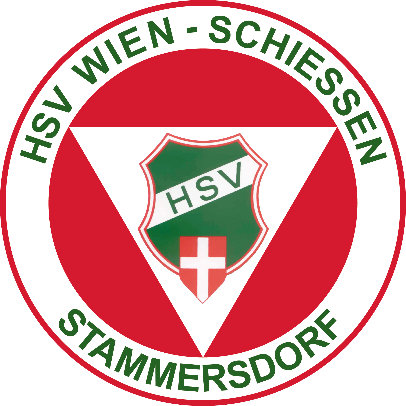 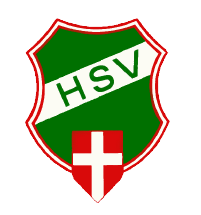 	Wien 	Schießen	In den Gabrissen 91 Wien	PPC 1500	Open Match, Rifle MatchAnmeldeformular*Marksman, Sharpshooter, Expert, Master, High Master oder UnclassifiedAnmeldung / Meldeschluss:Die Teilnahme ist ausschließlich für Mitglieder des HSV Wien Schießen möglich!Anmeldungen bis spätestens Mittwoch 03.06.2021 per eMail an: hsv-wien.ppc1500@gmx.atACHTUNG - beschränkte STARTPLÄTZE Anmeldungen können daher nur bis zum Erreichen der Standkapazität angenommen werden.Das Nenngeld ist direkt am Schießstand zu bezahlen.Mit der Anmeldung erkenne ich die Wettkampfregeln gemäß der aktuellen Einladung an.VornameFamiliennameE-Mail     @     Tel.WA-IDKlassifikation
Pistole*VereinKlassifikation
Revolver*WettkampfNenngeldSamstag 05.06.2021WettkampfNenngeld08:30 – 12:50Open MatchEUR  6,-Rifle MatchEUR  6,-